Impuls/ Einstieg

Hier seht ihr laut Umfragen die wichtigsten Eigenschaften, die sich Bürger von Politiker wünschen.Aufgabe:Stimmt per Handmeldung über den Stellenwert der jeweiligen Eigenschaft ab. (UG, 5 Min.)zu erwartendes Tafelbild:Anmerkung: optional zum vorherigen Impuls kann noch zuvor eine Führung in der Bundeskanzler Willy-Brandt-Stiftung erfolgen. Dabei kann den SuS der nachfolgende Arbeitsauftrag gegeben werden.Aufgabe:Nimm an der Führung in der Willy-Brandt-Stiftung teil. Konzentriere dich dabei auf die Charakterisierung von Willy Brand als Politiker.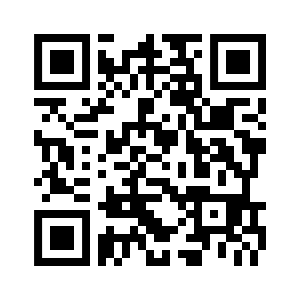 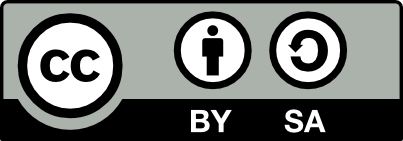 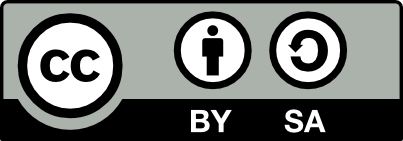 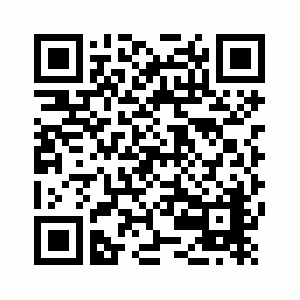      Direktlink
    (5) Lies die Erklärung Willy Brandts zum „Chruschtschow-Ultimatum“ (Q2). Charakterisiere stichpunktartig Willy Brandts politische Haltung gegenüber dem „Chruschtschow-Ultimatum“. Nutze die nachfolgende Tabelle. (EA, 8 Min.)Q2: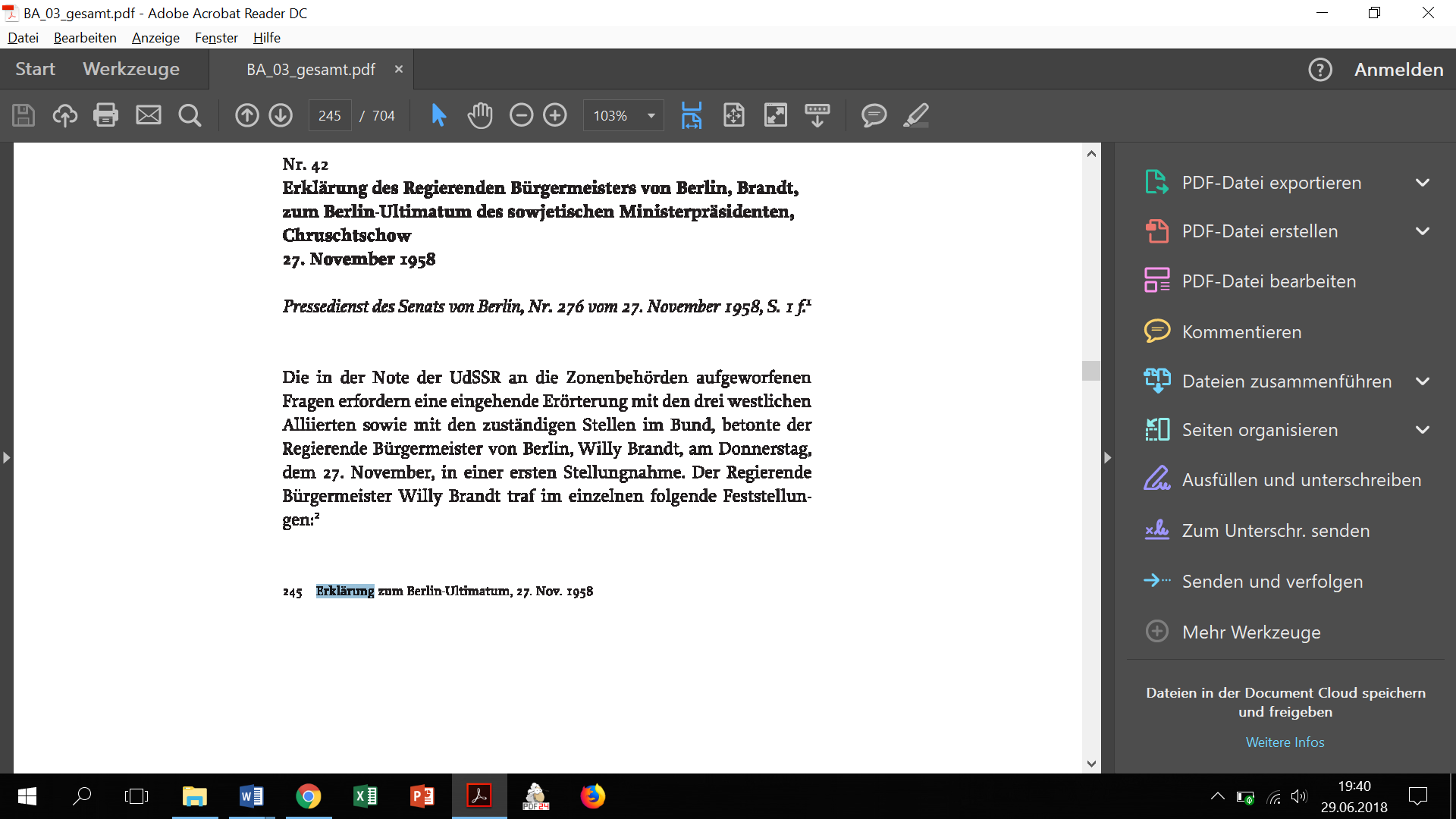 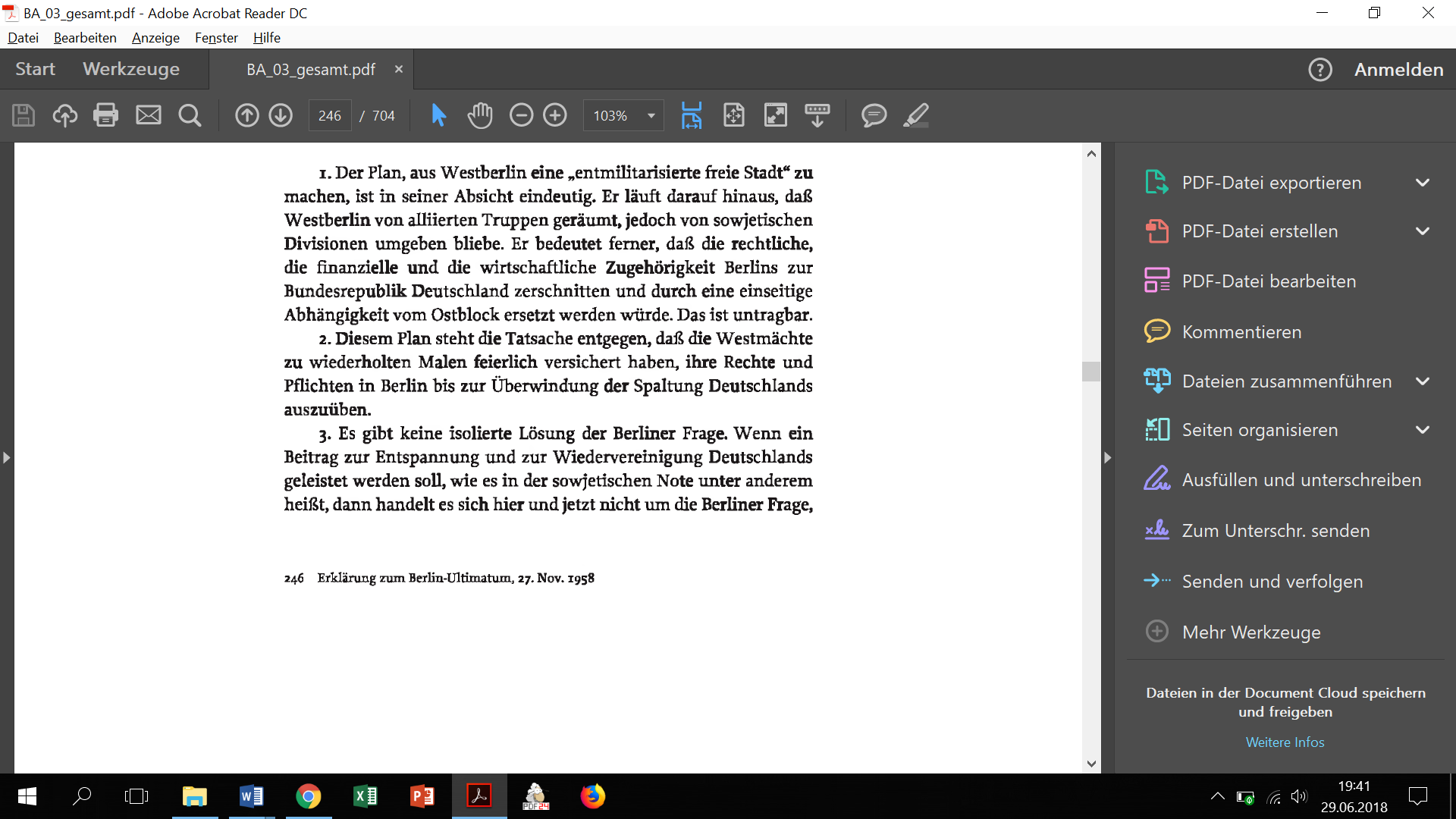 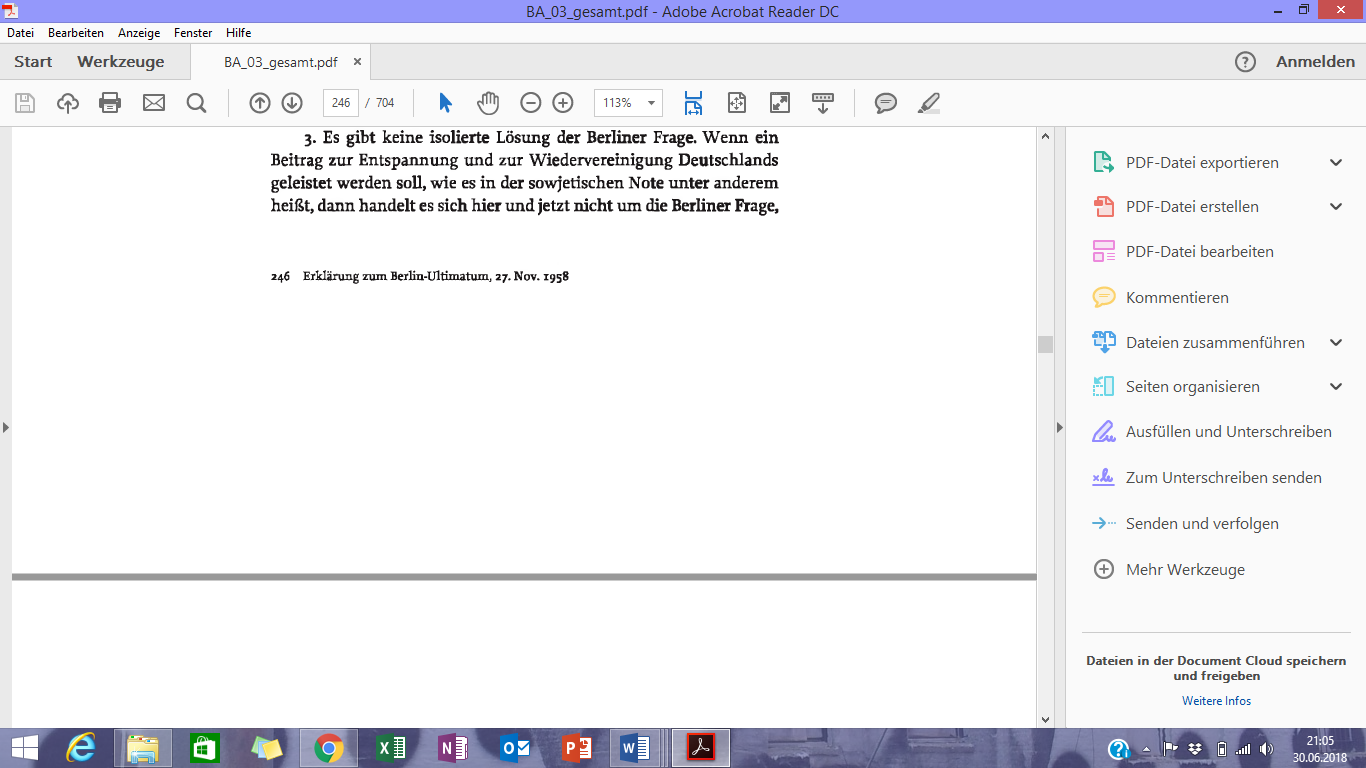 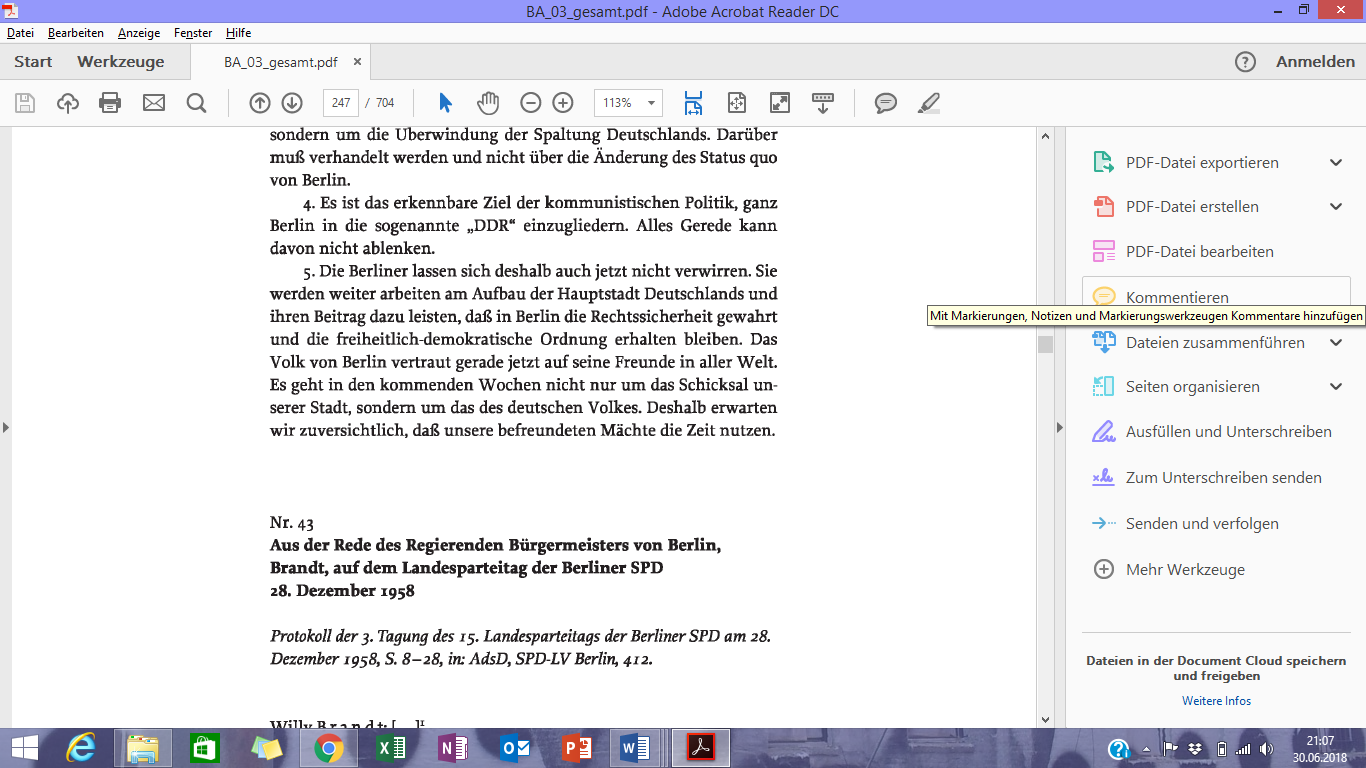 (Quelle: Berliner Ausgabe. 3, Berlin bleibt frei: Politik in und für Berlin : 1947 – 1966, bearb. von Siegfried Heimann, S. 245 f.)(6) Formuliere anhand deiner gewonnen Kenntnisse passende Slogans, die Willy Brandts Grundprinzipien zu Beginn der zweiten Berlin-Krise verdeutlichen. Ergänze die bereits vorgegebenen Slogans. (EA, 5 Min.)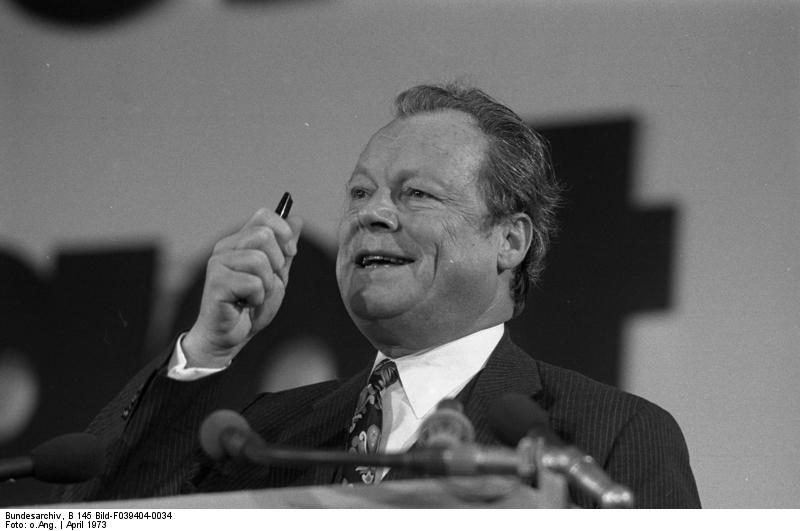 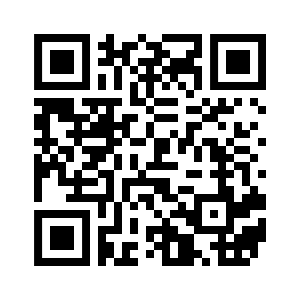 Aufgaben:Schau dir das Erklärvideo zum Chruschtschow-Kennedy Treffen (M2) an und löse die Aufgaben 1 und 2.(1) Ordne das Chruschtschow-Kennedy Treffen in den Zeitstrahl ein. Notiere das genaue Datum des Treffens in den Kasten. (EA, 1 min.)(2) Überprüfe deine gewonnenen Erkenntnisse aus dem Erklärvideo, indem du das mit dem QR-Code verlinkte Zuordnungsquiz bearbeitest. (EA, 5 min.)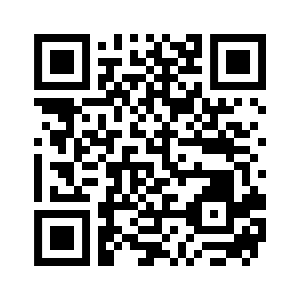 (3) Lies den Auszug der Rede von Willy Brandt (Q1). Nenne dessen politische Grundsätze bezüglich der Berlin-Frage mithilfe von Q1. Nutze dazu das nachfolgende Schaubild. (EA. 10 min.) Q1: Rede von Willy Brandt vor dem Abgeordnetenhaus Berlins. Eine Erklärung zur außenpolitischen Lage Berlins, 8.9.1959.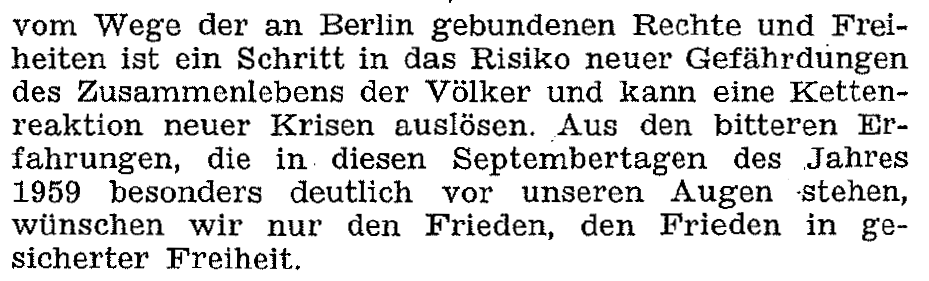 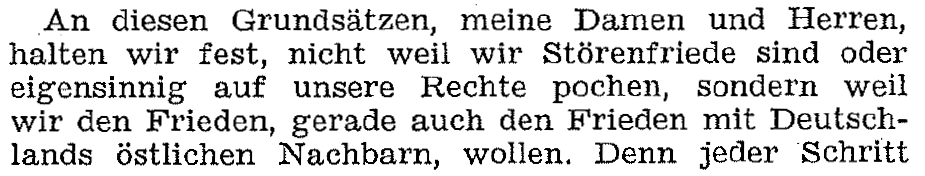 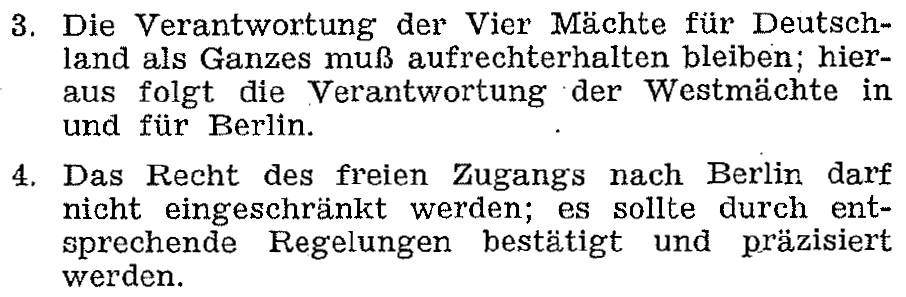 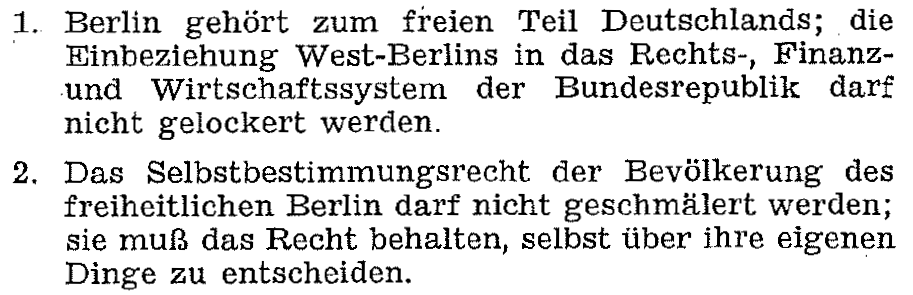 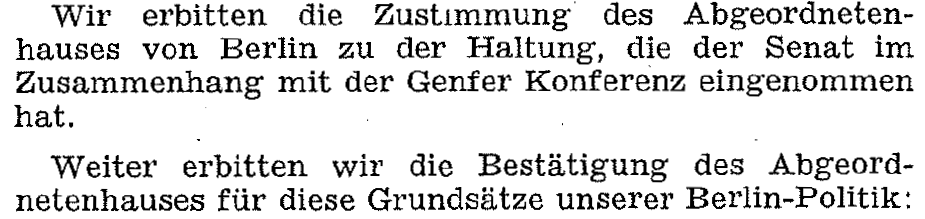 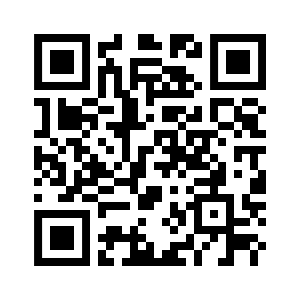 Aufgaben:Schau dir das Erklärvideo zum Mauerbau (M3) an und löse die Aufgaben 1 und 2.Ordne den Mauerbau in den Zeitstrahl ein. Notiere das genaue Datum des Mauerbaus in den Kasten. (EA, 1 Min.)Ergänze die folgende Tabelle mit Hilfe der Informationen des Erklärvideos stichpunktartig. (EA, 8 Min.)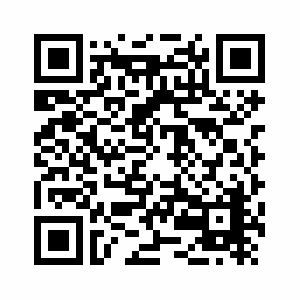 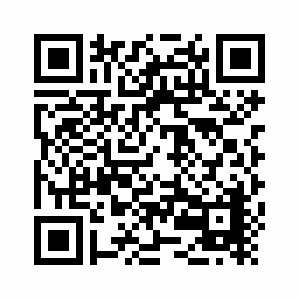 (b) Nenne mögliche Gründe für die Entwicklung von Willy Brandts Auftreten. Berücksichtige dabei sein Amt.____________________________________________________________________________________________________________________________________________________________________________________________________________________________________________________________________________________________________________________________________________________________Als Bürgermeister von Westberlin bezieht sich Willy Brandts „Hoheitsgebiet“ nur auf Westberlin. (5) Beurteile Willy Brandts Selbstverständnis als regierender Bürgermeister von West-Berlin. Hör dir hierfür noch einmal die Passagen an, als Brandt die Ostfunktionäre anspricht (Q2) und sich an die Bewohner Ost-Berlins wendet (Q1). (EA, 7. Min.)___________________________________________________________________________________________________________________________________________________________________________________________________________________________________________________________________________________________________________________________________________________________________________________________________________________________________________________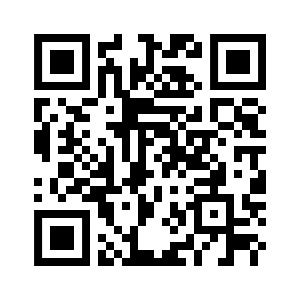 Aufgaben: Schau dir das Erklärvideo zur Kubakrise (M4) an und löse die Aufgaben 1-3.(1) Ordne die Kubakrise in den Zeitstrahl ein. Notiere den Zeitraum der Krise in den Kasten. (EA, 1 min.)(2) Überprüfe deine gewonnenen Erkenntnisse aus dem Erklärvideo, indem du das mit dem QR-Code verlinkte Zuordnungsquiz bearbeitest. (EA, 5 min.)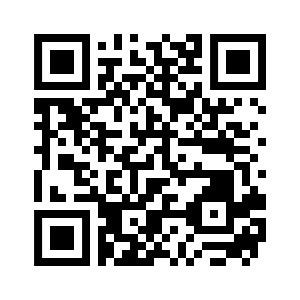 Quiz: Der Historiker Mathias Uhl vertritt die These, dass die Kubakrise eine Auslagerung der zweiten Berlin-Krise darstellt. (Vgl. Uhl, Matthias: Krieg um Berlin? Die sowjetische Militär- und Sicherheitspolitik in der zweiten Berlin-Krise 1958 bis 1962, München 2008, S. 150.)(3) Beurteile anhand deiner gewonnenen Erkenntnisse aus dem Erklärvideo die These mittels Pro- oder Kontra-Argumenten. (3 Argumente) (EA, 10min.)__________________________________________________________________________________________________________________________________________________________________________________________________________________________________________________________________________________________________________________________________________________________________________________________________________________________________________________________________________________________________________________________________________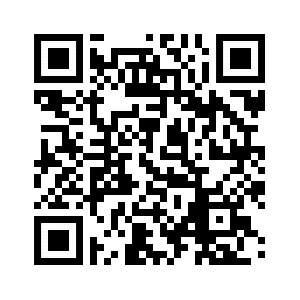 Aufgaben: Schau dir das Erklärvideo zum Passierscheinabkommen (M5) an und löse die Aufgaben 1 und 2.(1) Ordne das Passierscheinabkommen in den Zeitstrahl ein. Notiere das genaue Datum des Passierscheinabkommens in den Kasten. (EA, 1 Min.)(2) Überprüfe deine gewonnenen Erkenntnisse aus dem Erklärvideo, indem du das nachfolgende Kreuzworträtsel löst. (EA, 8 Min.)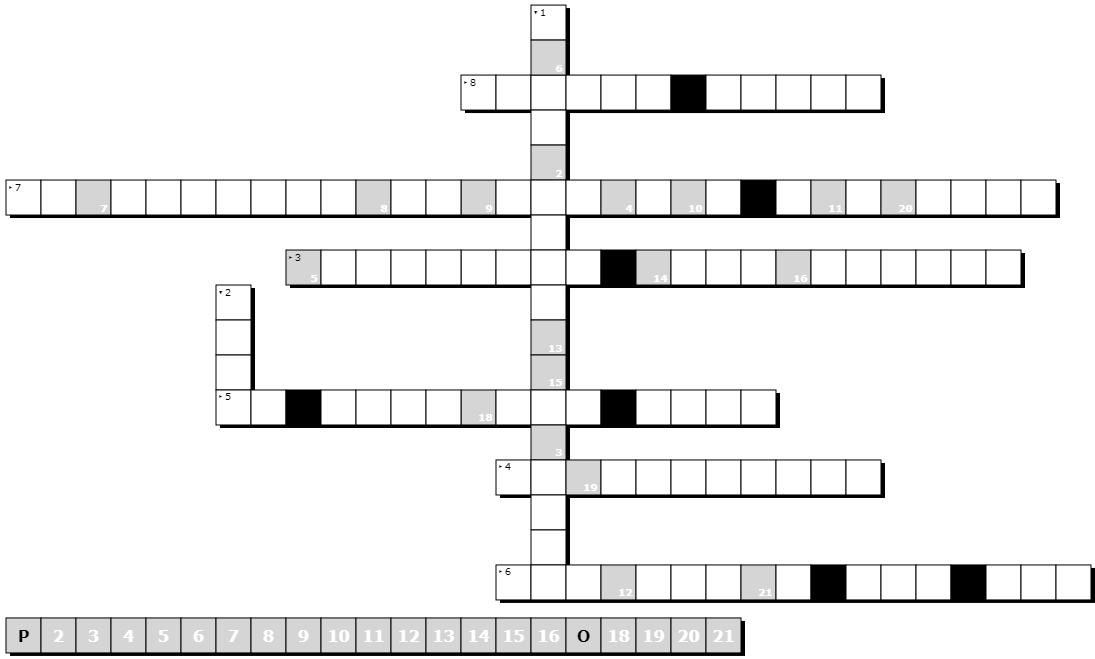 1. Was war nach dem Mauerbau 1961 in Berlin von West nach Ost nicht mehr möglich?2. Ab dem 26. August welchen Jahres gab es keine Ausgabe mehr von Aufenthaltsgenehmigungen an Passierscheinstellen in West-Berlin?3. Was wurde der DDR mit dieser Maßnahme nicht gewährt?4. Vor welchen Belangen erhielt die politische Statusfrage dadurch Vorrang?5. Wann wurde das erste Passierscheinabkommen unterzeichnet?6. Von wem wurde es noch unterzeichnet, außer dem Senat von Berlin?7. Trotzdem gab es zu diesem Zeitpunkt noch keine gegenseitige Anerkennung als Staaten. Was stellte das Passierscheinabkommen aus Sicht der BRD dar?8. In den folgenden Jahren folgten weitere Passierscheinabkommen. Worin wurde die politische Situation zwischen beiden deutschen Staaten dadurch ein wenig gelockert?Q1: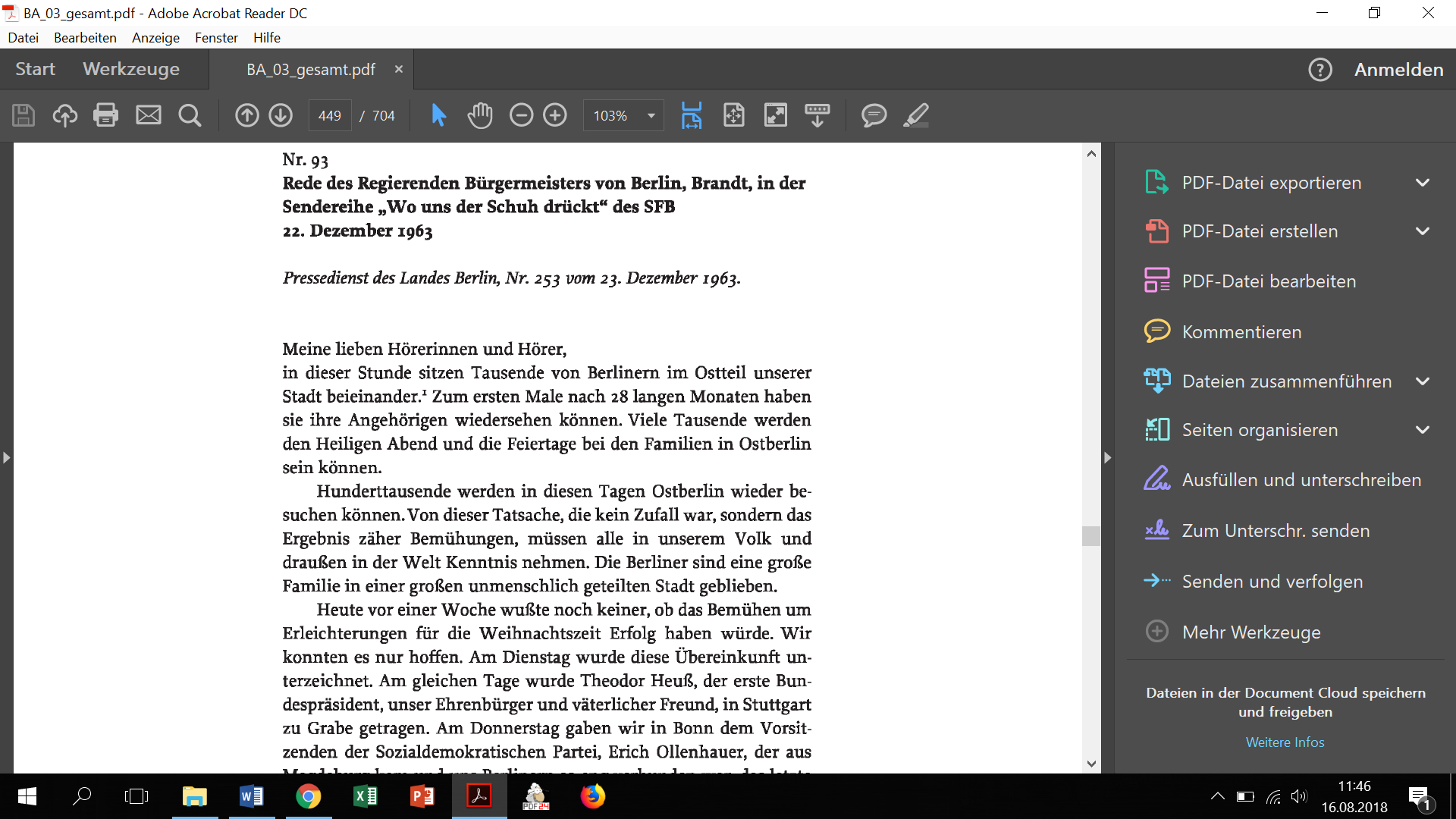 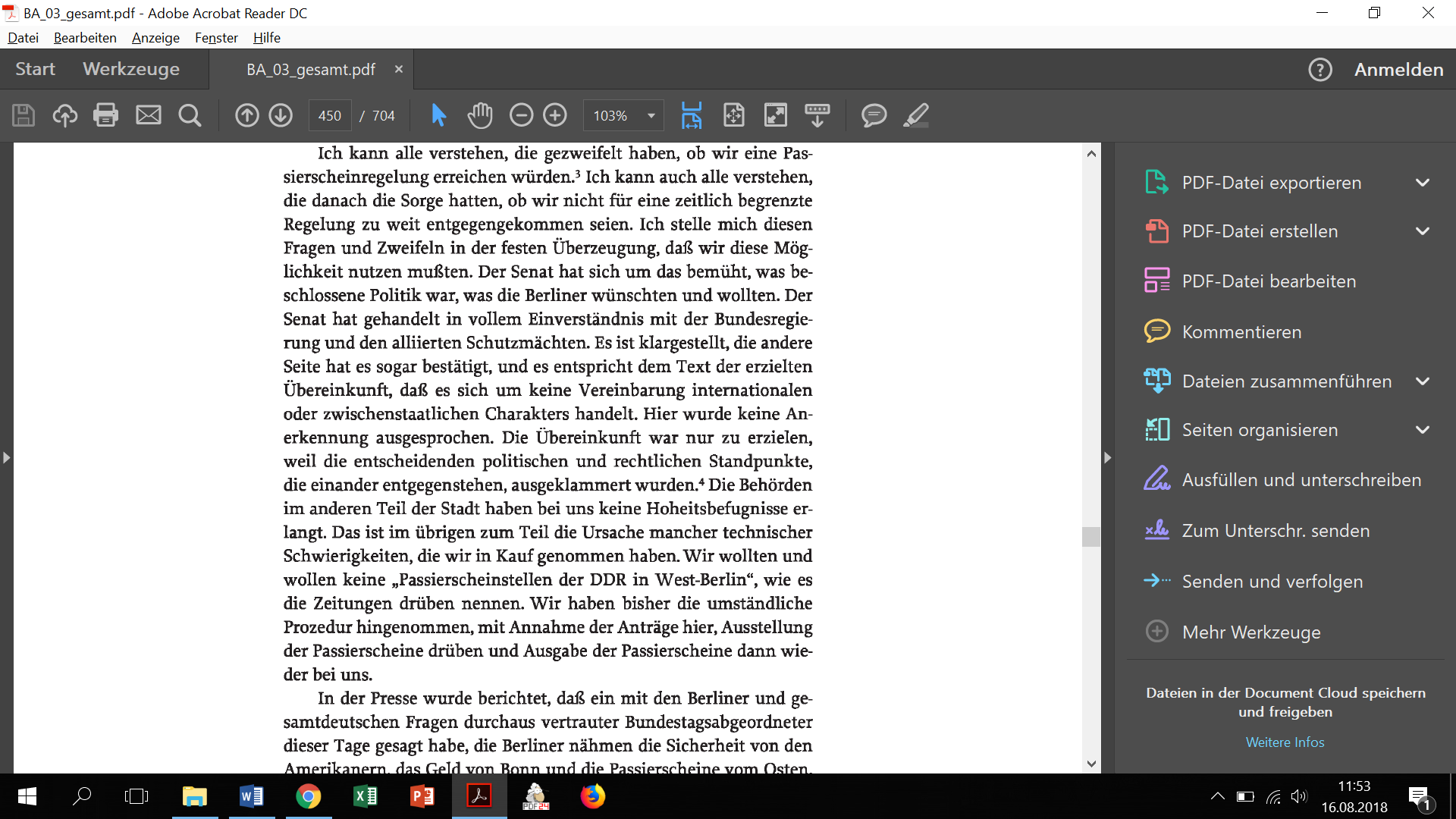 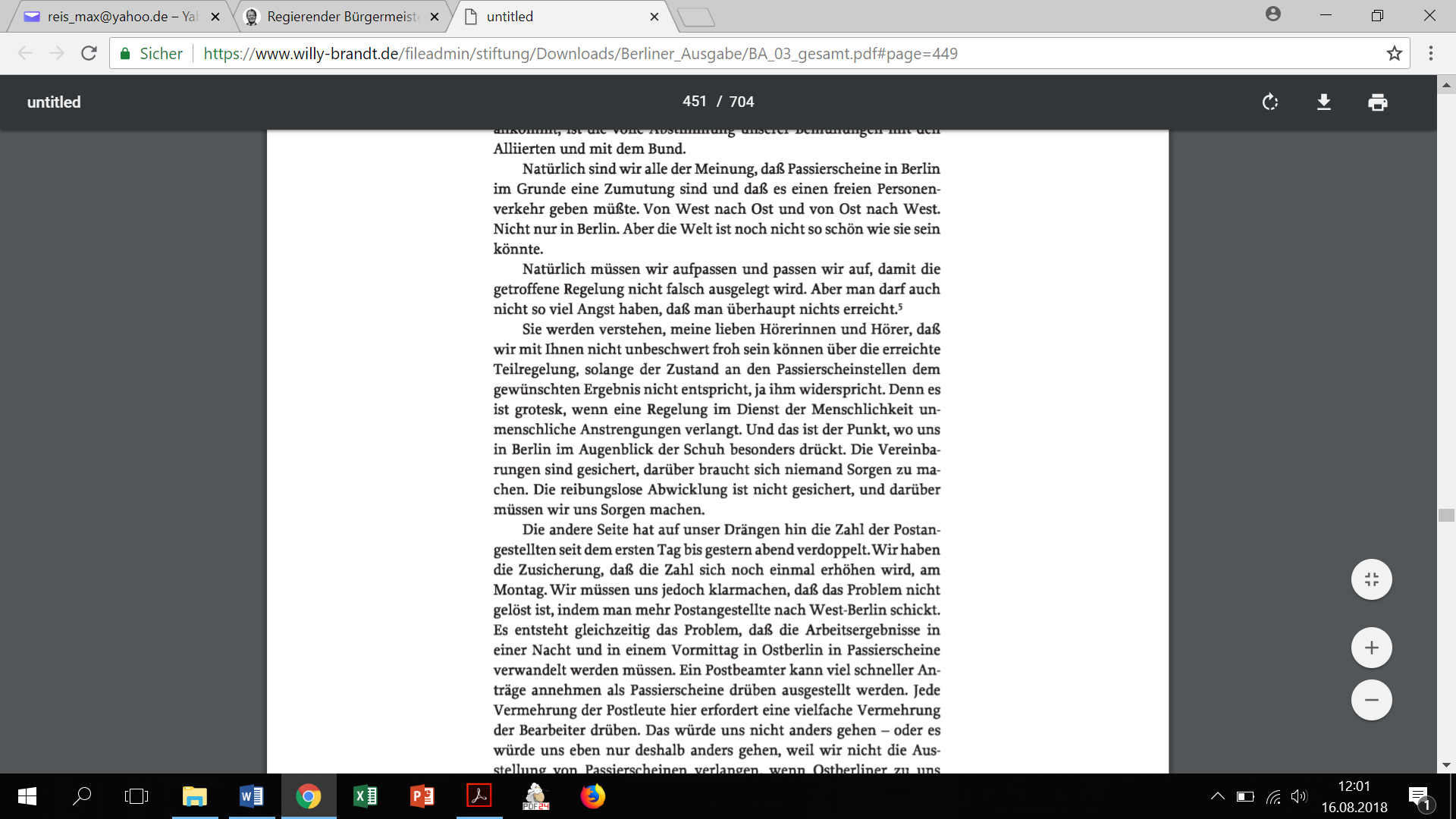 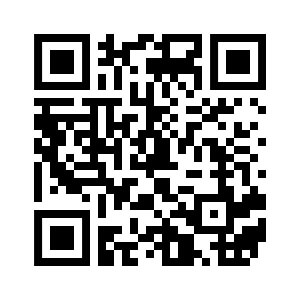 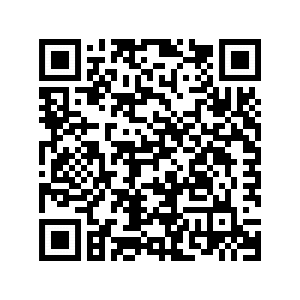 (6) Beurteile Willy Brandts Leistung mit Blick auf das Passierscheinabkommen. (EA, 8 Min.)Setze dazu ein Kreuz bei den zutreffenden Zuschreibungen bezüglich des Passierscheinabkommens.Formuliere anschließend eine kurze Zusammenfassung, die Willy Brandts Leistung rund um das Passierscheinabkommen charakterisiert._____________________________________________________________________________________________________________________________________________________________________________________________________________________________________________________________________Aufgaben: Hier ist erneut der Kriterienkatalog mit wünschenswerten Eigenschaften für Politiker.(1) Stimme nun über die Übertragbarkeit dieser Eigenschaften auf Willy Brandt per Handmeldung ab. Begründe deine Entscheidung in einer dreiminütigen Standpunktrede zur Eischätzung von Willy Brandts Handeln. Berücksichtige dabei das Leitthema der Stunde. (EA, 10 Min.)Auch unsere Zeit ist voller politischer Herausforderungen. (z.B. Flüchtlingsthematik, rechte Politik, soziale Ungerechtigkeit oder Umweltbelastungen).(2) Schreibe einen Essay, der bewertet, ob Willy Brandt in heutigen Krisensituationen als Vorbild dienen kann. Beachte hierbei den anliegenden Kriterienkatalog für das Essay. (EA, 20 -30 Min.)________________________________________________________________________________________________________________________________________________________________________________________________________________________________________________________________________________________________________________________________________________________________________________________________________________________________________________________________________________________________________________________________________________________________________________________________________________________________________________________________________________________________________________________________________________________________________________________________________________________________________________________________________________________________________________________________________________________________________________________________________________________________________________________________________________________________________________________________________________________________________________________________________________________________________________________________________________________________________________________________________________________________________________________________________________________________________________________________________________________________________________________________________________________________________________________________________________________________________________________________________________________________________________________________________________________________________________________________________________________________________________________________________________________________________________________________________________________________________________________________________________________________________________________________________________________________________________________________________________________________________________________________________________________________________________________________________________________________________________________________________________________________________________________________________________________________________________________________________________________________________________________________________________________________________________________________________________________________________________________________________________________________________________________________________________________________________________________________________________________________________________________________________________________________________________________________________________________________________________________________________________________________________________________________________________________________________________________________________________________________________________________________________________________________________________________________________________________________________________________________________________________________________________________________________________________________________________________________________________________________________________________________________________________________________________________________________________________________________________________________________________________________________________________________________________________________________________________________________________________________________________________________________________________________________________________________________________________________________________________________________________________________________________________________________________________________________________________________________________________________________________________________________________________________________________________________________________________________________________________________________________________________________________________________________________________________________Auch unsere Zeit ist voller politischer Herausforderungen. (z.B. Flüchtlingsthematik, rechte Politik, soziale Ungerechtigkeit oder Umweltbelastungen).

Aufgabe: Schreibe einen Essay, der bewertet, ob Willy Brandt in heutigen Krisensituationen als Vorbild dienen kann. Beachte hierbei den anliegenden Kriterienkatalog für das Essay. 
Kriterien zur Bewertung des Essays „Willy Brandt als Vorbild in heutigen Krisensituationen?“ 

Name:	_______________________________			Klasse/ Kurs: __________________
Punkte/ Note:	_____________________________	Unterschrift LehrerIn: _________________EigenschaftStellenwertUmweltbewusstseinentfälltRedegewandtheitentfälltTatkraftsticht herausGlaubwürdigkeitsticht herausSympathieausschließen, da zu subjektivSachverstandsticht herausBürgernähesticht herausWilly Brandts Grundprinzipien …Willy Brandts Grundprinzipien …zu möglichen Konsequenzen durch das Ultimatumseine Erwartungen gegenüber „Freunden in aller Welt“Nenne mögliche "Freunde": zur sogenannten „Berlin-Frage“zu demokratischen Werten in BerlinErgebnisse 1957Ergebnisse 1957CDU/CSU50,2%SPD31,8 %FDP7,7%DP3,4%GB/BHE4,6%Ergebnisse 1961Ergebnisse 1961CDU/CSU45,3%SPD36,2%FDP12,8%Sonstige 5,7%Gründe für den Mauerbau------Ablauf des Mauerbaus---------Folgen der Einschränkung durch den Mauerbau------Ablauf Checkpoint Charlie-- -- -- Reaktionen auf den Mauerbau       West-Berlin:-USA:-DDR:-Q1Beteiligte am PassierscheinabkommenZielgruppe des PassierscheinabkommensCharakter des Zustandekommens des PassierscheinabkommensBedeutung des Passierscheinabkommens für Berliner BevölkerungDas Passierscheinabkommen …trifft zutrifft nicht zu… besitzt Einschränkungen.… verbessert die Lebensbedingungen der Berliner Bürger.… löst Berlin-Krise.… beendet Teilung Deutschlands.Es gibt andere Möglichkeiten zur Lösung der Situation.EigenschaftÜbertragbarkeitTatkraftGlaubwürdigkeitSachverstandBürgernäheKriterien zur Bewertungerreichtnicht erreichtteilweise erreichtPunkteInhaltPersönliche Wertung zu Brandt + Begründung (Berücksichtigung Erkenntnisse aus Stationen, 2 Punkte)/ 10InhaltVerweis historische Beispiele (drei Beispiele, je 2 Punkte; Berücksichtigung Erkenntnisse aus Stationen)/ 10Inhalt
Verweis aktuelle Beispiele (ein Beispiel, 2 Punkte)/ 10StrukturStrukturierte Argumentationsführung (Einleitung – These – Argumente – Beispiele – Synthese)


/ 6SpracheVerwendung umfangreicher Wortschatz/ 3SpracheVerwendung Fachwörter und Begriffe zu den Inhalten / 3SpracheVerwendung sprachlicher Mittel (z.B. Metaphern, rhetorische Fragen, Vergleiche etc.) / 3Formkorrekte Rechtschreibung
/ 2Formlesbare Handschrift
/ 2                                                                                                                                Insgesamt:              /21                                                                                                                                Insgesamt:              /21                                                                                                                                Insgesamt:              /21                                                                                                                                Insgesamt:              /21                                                                                                                                Insgesamt:              /21                                                                                                                                Insgesamt:              /21